Name		Date	Is the number prime or composite?  1.                                             	  2.    3.	  	4.  Find the LCM of each pair of numbers.  5.  	  6.  2,5  7.  	            8.    9.  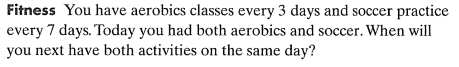 Find the factors of each number.10.  	11.	                    	       12.  	13.  62  				     14.  				15.  4316.  91				17.  63Write the prime factorization of the following numbers.18.  45				19.  8420.  52				21.  60Find the GFC of the following pairs of numbers.22.  18, 32				23.  16, 8024.  38, 76				25.  54, 8026.  		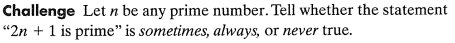 